ПРОЕКТ                                                                                                   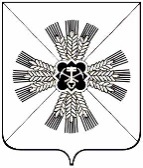 РОССИЙСКАЯ ФЕДЕРАЦИЯКЕМЕРОВСКАЯ ОБЛАСТЬ - КУЗБАССПРОМЫШЛЕННОВСКИЙ МУНИЦИПАЛЬНЫЙ ОКРУГСОВЕТ НАРОДНЫХ ДЕПУТАТОВПРОМЫШЛЕННОВСКОГО МУНИЦИПАЛЬНОГО ОКРУГА1-й созыв, 22-е заседаниеРЕШЕНИЕот _________ № ___пгт. ПромышленнаяО признании утратившим силу  решения Совета народных депутатов Промышленновского муниципального округа от 21.04.2021             № 284 «О внесении изменений и дополнений в Устав муниципального образования Промышленновский муниципальный округ Кемеровской области – Кузбасса»В соответствии со ст. 27 Устава муниципального образования Промышленновский муниципальный округ Кемеровской области – Кузбасса, Совет народных депутатов Промышленновского муниципального округаРЕШИЛ:1. Признать утратившим силу решение Совета народных депутатов Промышленновского муниципального округа от 21.04.2021 № 284                  «О внесении изменений и дополнений в Устав муниципального образования Промышленновский муниципальный округ Кемеровской области – Кузбасса».2. Настоящее решение подлежит обнародованию на официальном сайте администрации Промышленновского муниципального округа в сети Интернет.3. Контроль за исполнением настоящего решения возложить на  комитет по местному самоуправлению, правоохранительной деятельности и депутатской этике (Г.В. Кузьмина).4. Настоящее решение вступает в силу с даты подписания.Председатель Совета народных депутатовПромышленновского муниципального округа                         Е.А. ВащенкоГлаваПромышленновского муниципального округа                          Д.П. Ильин